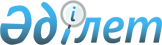 О внесении изменений и дополнений в некоторые акты Президента Республики КазахстанУказ Президента Республики Казахстан от 5 мая 2017 года № 471.
      ПОСТАНОВЛЯЮ:
      1. Утвердить прилагаемые изменения и дополнения, которые вносятся в некоторые акты Президента Республики Казахстан.
      2. Настоящий Указ вводится в действие со дня подписания. ИЗМЕНЕНИЯ И ДОПОЛНЕНИЯ, которые вносятся в некоторые акты Президента Республики Казахстан
      1. Утратил силу Указ Президента РК от 14.06.2022 № 927 .
      2. В Указе Президента Республики Казахстан от 20 ноября 1996 года № 3228 "О воинских символах Пограничной службы Комитета национальной безопасности Республики Казахстан, Министерства внутренних дел Республики Казахстан, Национальной гвардии Республики Казахстан, Службы обороны объектов (Республиканской гвардии) Службы государственной охраны Республики Казахстан":
      в заголовке, тексте Указа, описаниях изображения символа Службы обороны объектов (Республиканской гвардии) Службы государственной охраны Республики Казахстан, боевых знамен частей Службы обороны объектов (Республиканской гвардии) Службы государственной охраны Республики Казахстан, утвержденных вышеназванным Указом:
      слова "(Республиканской гвардии)", "(Республиканская гвардия)" исключить.
      3. В Указе Президента Республики Казахстан от 3 апреля 2000 года № 369 "Об учреждении государственной стипендии Первого Президента Республики Казахстан - Лидера Нации в области культуры" (САПП Республики Казахстан, 2000 г, № 18, ст. 185):
      в заголовке и по всему тексту Указа слова "Лидера Нации" заменить словом "Елбасы".
      4. В Указе Президента Республики Казахстан от 21 апреля 2000 года № 378 "О некоторых вопросах Управления Делами Президента Республики Казахстан" (САПП Республики Казахстан, 2000 г., № 20, ст. 218):
      в Положении об Управлении Делами Президента Республики Казахстан, утвержденном вышеназванным Указом:
      в подпункте 6) пункта 15 слова "Лидера Нации" заменить словом "Елбасы".
      5. В Указе Президента Республики Казахстан от 22 декабря 2000 года № 528 "О создании Фонда Первого Президента Республики Казахстан - Лидера Нации" (САПП Республики Казахстан, 2000 г., № 55, ст. 599):
      в заголовке и по всему тексту Указа слова "Лидера Нации", "Лидере Нации" заменить словом "Елбасы".
      6. В Указе Президента Республики Казахстан от 28 сентября 2001 года № 691 "Вопросы Государственной премии мира и прогресса Первого Президента Республики Казахстан - Лидера Нации" (САПП Республики Казахстан, 2001 г., № 32, ст. 421):
      в заголовке и по всему тексту Указа слова "Лидера Нации" заменить словом "Елбасы".
      7. Утратил силу Указом Президента РК от 31.07.2023 № 290.


      8. В Указе Президента Республики Казахстан от 17 мая 2002 года № 873 "Об утверждении Правил согласования с Президентом Республики Казахстан планов законопроектных работ Правительства Республики Казахстан и с Администрацией Президента Республики Казахстан проектов законов, вносимых Правительством в Мажилис Парламента Республики Казахстан" (САПП Республики Казахстан, 2002 г., № 15, ст. 157):
      в Правилах согласования с Президентом Республики Казахстан планов законопроектных работ Правительства Республики Казахстан и с Администрацией Президента Республики Казахстан проектов законов, вносимых Правительством в Мажилис Парламента Республики Казахстан, утвержденных вышеназванным Указом:
      в пункте 5 слово "ежемесячно" заменить словом "ежеквартально";
      в пункте 10:
      в подпункте 1) слова "объявить срочными или" заменить словом "определить";
      подпункт 2) изложить в следующей редакции:
      "2) законопроекты, в которых реализуются соответствующие поручения Главы государства;".
      9. Утратил силу указом Президента РК от 30.06.2022 № 948 (вводится в действие с 01.07.2022).


      10. В Указе Президента Республики Казахстан от 29 апреля 2003 года № 1074 "Об утверждении Правил определения приоритетности рассмотрения проектов законов, а также объявления рассмотрения проекта закона срочным" (САПП Республики Казахстан, 2003 г., № 17, ст. 169):
      в заголовке и по всему тексту Указа слова ", а также объявления рассмотрения проекта закона срочным" исключить;
      в Правилах определения приоритетности рассмотрения проектов законов, а также объявления рассмотрения проекта закона срочным, утвержденных вышеназванным Указом:
      в заголовке слова ", а также объявления рассмотрения проекта закона срочным" исключить;
      по всему тексту слова ", а также объявления рассмотрения проекта закона срочным", ", а также объявлять рассмотрение проекта закона срочным", "или объявить его рассмотрение срочным", "или объявить срочным", "или объявлении его рассмотрения срочным", "или объявления его рассмотрения срочным", "или объявить срочным" исключить.
      11. В Указе Президента Республики Казахстан от 10 октября 2006 года № 198 "О Комиссии по вопросам гражданства при Президенте Республики Казахстан" (САПП Республики Казахстан, 2006 г., № 38, ст. 421):
      в Положении о Комиссии по вопросам гражданства при Президенте Республики Казахстан, утвержденном вышеназванным Указом:
      пункт 4 дополнить подпунктом 5) следующего содержания:
      "5) лишения гражданства.";
      дополнить пунктом 4-1 следующего содержания:
      "4-1. Лишение гражданства Республики Казахстан осуществляется в порядке, установленном законодательством Республики Казахстан.".
      12. В Указе Президента Республики Казахстан от 12 октября 2006 года № 201 "Об утверждении Государственного протокола Республики Казахстан" (САПП Республики Казахстан, 2006 г., № 39, ст. 428):
      в Государственном протоколе Республики Казахстан, утвержденном названным Указом:
      в заголовке главы 17 слова "руководителей центральных исполнительных органов, не входящих в состав Правительства," исключить;
      в пункте 23 слова "(Республиканской гвардии)" исключить;
      в пунктах 187 и 188 слова "руководителей центральных исполнительных органов, не входящих в состав Правительства," исключить;
      в приложении 1 к Государственному протоколу Республики Казахстан, утвержденному названным Указом:
      в пункте 28 слово "агентств" заменить словами "государственных органов";
      пункты 32, 46 исключить;
      в пункте 49 слова "центральных исполнительных органов" заменить словом "министерств";
      в приложении 2 к Государственному протоколу Республики Казахстан, утвержденному названным Указом:
      в пункте 33 слово "агентств" заменить словами "государственных органов";
      пункты 36, 50 исключить;
      в пункте 53 слова "центральных исполнительных органов" заменить словом "министерств".
      13. В Указе Президента Республики Казахстан от 5 июля 2007 года № 364 "Об утверждении общевоинских уставов Вооруженных Сил, других войск и воинских формирований Республики Казахстан":
      в дисциплинарном уставе Вооруженных Сил, других войск и воинских формирований Республики Казахстан, утвержденном вышеназванным Указом:
      в пункте 27 слова "(Республиканская гвардия)" исключить.
      14. В Указе Президента Республики Казахстан от 13 августа 2007 года № 379 "О статусе и полномочиях Государственного секретаря Республики Казахстан" (САПП Республики Казахстан, 2007 г., № 27, ст. 309):
      в абзаце третьем подпункта 3) пункта 4 слова "Лидера Нации" заменить словом "Елбасы".
      15. В Указе Президента Республики Казахстан от 11 марта 2008 года № 552 "Об утверждении Положения об Администрации Президента Республики Казахстан" (САПП Республики Казахстан, 2008 г., № 12-13, ст. 116):
      в Положении об Администрации Президента Республики Казахстан, утвержденном вышеназванным Указом:
      в абзаце восьмом подпункта 1) пункта 9 слова "и центральных исполнительных органов" исключить;
      в абзаце втором подпункта 2) пункта 15 слова ", а также объявлению срочным" исключить;
      в пункте 16:
      в части первой слова "и центральных исполнительных органов" исключить;
      в подпункте 1) слова "центральных исполнительных органов" заменить словом "министерств";
      в пункте 2):
      абзацы второй и третий изложить в следующей редакции:
      "о совершенствовании структуры Правительства;
      о даче поручений Правительству;";
      абзац пятый исключить;
      в абзаце шестом слово "председательствовании" заменить словами "необходимости председательствования";
      в пункте 17 слова "и возражений Президента на решения Конституционного Совета" заменить словами ", а также подпунктом 10-1) статьи 44 Конституции Республики Казахстан";
      в подпункте 18) пункта 24 слова "и иными центральными исполнительными органами" исключить.
      16. В Указе Президента Республики Казахстан от 27 апреля 2010 года № 976 "Об утверждении Правил подготовки, согласования и представления на рассмотрение Президенту Республики Казахстан проекта послания Президента Республики Казахстан к народу Казахстана, подготовки, согласования и представления на подпись проектов актов и поручений Президента Республики Казахстан, реализации послания Президента Республики Казахстан к народу Казахстана, осуществления контроля за исполнением актов и поручений Президента Республики Казахстан и проведения мониторинга нормативных правовых указов Президента Республики Казахстан" (САПП Республики Казахстан, 2010 г., № 28, ст. 215):
      в Правилах подготовки, согласования и представления на рассмотрение Президенту Республики Казахстан проекта послания Президента Республики Казахстан к народу Казахстана, подготовки, согласования, представления на подпись проектов актов и поручений Президента Республики Казахстан, реализации послания Президента Республики Казахстан к народу Казахстана, осуществления контроля за исполнением актов и поручений Президента Республики Казахстан и проведения мониторинга нормативных правовых указов Президента Республики Казахстан, утвержденных вышеназванным Указом:
      подпункт 5) пункта 4 исключить;
      в пункте 6 слова "центральными исполнительными органами, не входящими в состав Правительства," исключить.
      17. В Указе Президента Республики Казахстан от 25 августа 2011 года № 144 "О военной форме одежды и знаках различия военнослужащих Вооруженных Сил, других войск и воинских формирований Республики Казахстан":
      по всему тексту и в описании образцов военной формы одежды и знаков различия военнослужащих Вооруженных Сил, других войск и воинских формирований Республики Казахстан, утвержденных названным Указом:
      слова "(Республиканская гвардия)", "(Республиканской гвардии)" исключить.
      18. В Указе Президента Республики Казахстан от 7 сентября 2011 года № 149 "О Положении об Ассамблее народа Казахстана" (САПП Республики Казахстан, 2011 г., № 53, ст. 744):
      в Положении об Ассамблее народа Казахстана, утвержденном названным Указом:
      в пункте 5 слова "Лидер Нации" заменить словом "Елбасы".
      19. В Указе Президента Республики Казахстан от 30 сентября 2011 года № 155 "О вопросах государственных символов и геральдики ведомственных и иных, приравненных к ним, наград некоторых государственных органов, непосредственно подчиненных и подотчетных Президенту Республики Казахстан, Конституционного Совета Республики Казахстан, правоохранительных органов, судов, Вооруженных Сил, других войск и воинских формирований" (САПП Республики Казахстан, 2011 г., № 55, ст. 783):
      в перечне и описаниях ведомственных наград некоторых государственных органов, непосредственно подчиненных и подотчетных Президенту Республики Казахстан, правоохранительных органов, судов, Вооруженных Сил, других войск и воинских формирований, утвержденных вышеназванным Указом:
      слова "(Республиканской гвардии)" исключить;
      слова "Лидера Нации" заменить словом "Елбасы".
      20. Секретно.
      21. В Указе Президента Республики Казахстан от 13 января 2014 года № 722 "Об утверждении Правил оформления, выдачи, замены, сдачи, изъятия, учета, хранения и уничтожения дипломатических и служебных паспортов Республики Казахстан и перечня должностных лиц Республики Казахстан, которым выдаются дипломатические и служебные паспорта Республики Казахстан" (САПП Республики Казахстан, 2014 г., № 1, ст. 2):
      в перечне должностных лиц Республики Казахстан, которым выдаются дипломатические и служебные паспорта Республики Казахстан, утвержденном вышеназванным Указом:
      слова "Лидера Нации" заменить словом "Елбасы".
      22. В Указе Президента Республики Казахстан от 13 марта 2014 года № 767 "О некоторых вопросах государственного учреждения "Библиотека Первого Президента Республики Казахстан - Лидера Нации" (САПП Республики Казахстан, 2014 г., № 15, ст. 124):
      в заголовке и по всему тексту слова "Лидера Нации", "Лидере Нации" заменить словом "Елбасы".
      23. Секретно.
      24. В Указе Президента Республики Казахстан от 4 мая 2014 года № 814 "Об утверждении Положения о Службе государственной охраны Республики Казахстан" (САПП Республики Казахстан, 2014 г., № 32, ст. 279):
      в Положении о Службе государственной охраны Республики Казахстан, утвержденном названным Указом:
      по всему тексту:
      слова "Лидера Нации", "Лидере Нации" заменить словом "Елбасы";
      слова "(Республиканская гвардия)", "(Республиканской гвардии)" исключить;
      в пункте 1 слова ", выполняющий функции Службы охраны Президента Республики Казахстан и Республиканской гвардии Республики Казахстан" исключить.
      25. В Указе Президента Республики Казахстан от 29 декабря 2015 года № 150 "Об утверждении Реестра должностей политических и административных государственных служащих" (САПП Республики Казахстан, 2015 г., № 70-71, ст. 520):
      в Реестре должностей политических и административных государственных служащих, утвержденном вышеназванным Указом:
      в главе 1. Политические государственные должности:
      строку "Руководители центральных исполнительных органов, не входящих в состав Правительства Республики Казахстан, их первые заместители и заместители" исключить;
      слова "Лидера Нации" заменить словом "Елбасы".
      26. В Указе Президента Республики Казахстан от 29 декабря 2015 года № 153 "О мерах по дальнейшему совершенствованию этических норм и правил поведения государственных служащих Республики Казахстан" (САПП Республики Казахстан, 2015 г., № 75-76, ст. 552):
      в Этическом кодексе государственных служащих Республики Казахстан (Правила служебной этики государственных служащих), утвержденном вышеназванным Указом:
      в части третьей пункта 1 слова "Лидера Нации" заменить словом "Елбасы".
      27. В Указе Президента Республики Казахстан от 4 июля 2016 года № 295 "Об утверждении перечня уполномоченных лиц, осуществляющих оценку деятельности политических государственных служащих" (САПП Республики Казахстан, 2016 г., № 39, ст. 230):
      в Перечне уполномоченных лиц, осуществляющих оценку деятельности политических государственных служащих, утвержденном вышеназванным Указом:
      слова "Лидера Нации" заменить словом "Елбасы".
      28. В распоряжении Президента Республики Казахстан от 8 ноября 1999 года № 90 "Об утверждении Инструкции о порядке представления к награждению государственными наградами Республики Казахстан и их вручения, Образцов документов к государственным наградам Республики Казахстан и Описания знаков государственных наград Республики Казахстан" (САПП Республики Казахстан, 1999 г., № 53, ст. 521):
      в Инструкции о порядке представления к награждению государственными наградами Республики Казахстан и их вручения, утвержденной вышеназванным распоряжением:
      в пункте 8 слово "исполнительными" заменить словом "государственными".
					© 2012. РГП на ПХВ «Институт законодательства и правовой информации Республики Казахстан» Министерства юстиции Республики Казахстан
				Подлежит опубликованию
в Собрании актов Президента
и Правительства Республики Казахстан (выписка)
      ПрезидентРеспублики Казахстан

Н. Назарбаев
УТВЕРЖДЕНЫ
Указом Президента
Республики Казахстан
от 5 мая 2017 года № 471